Publicado en Sevilla el 16/08/2015 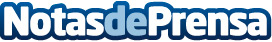 Los mejores regalos para el inicio de las clases con Perfecto4UEl buscador de ideas de regalos online presenta ideas originales para estudiantes con la nueva categoría creada para la ocasión “Back to school”. A partir de ahora se encuentran regalos útiles y modernos que ayudan a comenzar el año académico de una forma más divertida tras la larga pausa de veranoDatos de contacto:Monica ClavijoComunicación Perfecto4U España - www.perfecto4u.es - Twitter: @Perfecto4uEs - Facebook: Perfecto4U.es - Blog: guruderegalos.com673 46 76 56 Nota de prensa publicada en: https://www.notasdeprensa.es/los-mejores-regalos-para-el-inicio-de-las_1 Categorias: Marketing Entretenimiento Emprendedores E-Commerce Ocio para niños Dispositivos móviles http://www.notasdeprensa.es